НАРУЧИЛАЦКЛИНИЧКИ  ЦЕНТАР ВОЈВОДИНЕул. Хајдук Вељкова бр. 1, Нови Сад(www.kcv.rs)ОБАВЕШТЕЊЕ О ЗАКЉУЧЕНОМ УГОВОРУ У  ПОСТУПКУ ЈАВНЕ НАБАВКЕ БРОЈ 151-14-O, партија 6Врста наручиоца: ЗДРАВСТВОВрста предмета: Опис предмета набавке, назив и ознака из општег речника набавке: набавка дволуменских централних катетера за хемодијализу/плазмаферезу - ампуле (5 мл) 4% раствор цитрата за ЦВК за дијализу – алтернативни антикоагулантни раствор (уместо хепарина) са додатком хлорхексидина или полхексанида - за потребе Клинике за нефрологију и клиничку имунологију у оквиру Клиничког центра Војводине33141000 – медицински нехемијски потрошни материјали и хематолошки потрошни материјали, за једнократну употребуУговорена вредност: без ПДВ-а 337.500,00 динара, односно 371.250,00 динара са ПДВ-омКритеријум за доделу уговора: економски најповољнија понудаБрој примљених понуда: 2Понуђена цена: Највиша: 356.250,00 динараНајнижа: 337.500,00 динараПонуђена цена код прихваљивих понуда:Највиша: 356.250,00 динара Најнижа: 356.250,00 динараДатум доношења одлуке о додели уговора: 13.11.2014.Датум закључења уговора: 19.12.2014.Основни подаци о добављачу:„Fresenius“ д.о.о., Јурија Гагарина 11-11а, БеоградПериод важења уговора: најдуже годину дана од дана закључења уговора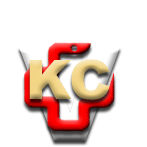 КЛИНИЧКИ ЦЕНТАР ВОЈВОДИНЕ21000 Нови Сад, Хајдук Вељка 1, Србија,телефон: + 381 21 487 22 05; 487 22 17; фаx : + 381 21 487 22 04; 487 22 16www.kcv.rs, e-mail: uprava@kcv.rs, ПИБ:101696893